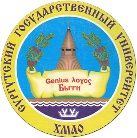 БЮДЖЕТНОЕ УЧРЕЖДЕНИЕ ВЫСШЕГО ОБРАЗОВАНИЯХанты-Мансийского автономного округа – Югры«Сургутский государственный университет»Инструкция на получение парковочного местаг. СургутНеобходимо написать служебную записку на имя Д. В.Колова. Образец записки можно найти на сайте surgu.ru, в разделе Сотруднику/ Отдел по обеспечению безопасности.После того как служебная записка заполнена, необходимо отнести ее по адресу: пр. Ленина, 1, каб. 222 (223).В среднем требуется 1–2 рабочих дня для того, чтобы открыть доступ на въезд для подавшего заявку. В случае если служебная записка будет составлена некорректно или будут выявлены другие причины отказать в парковочном месте, вы в скором времени получите уведомление об отказе.Инструкция по пользованию шлагбаумомУказанный вами сотовый телефон, в случае успешного получения прав на получение парковочного места, будет привязан к вашей учетной записи в базе данных парковки.Для того, чтобы вам открыли шлагбаум, необходимо позвонить с вашего сотового телефона на номер телефона парковки:76-31-98 (пр. Ленина, 1);  76-31-97 (ул. Энергетиков, 22). 